J. angielski zerówka i przedszkole02.06.2020Temat: My family (moja rodzina)- powtórzenie słów i tworzenie wyrażeńOglądamy film i powtarzamy słówka, oraz wyrażenia:https://www.youtube.com/watch?v=jUqlBmCxgw4Słuchamy piosenki:https://www.youtube.com/watch?v=1RMvYzY8gC8Kolorujemy obrazek: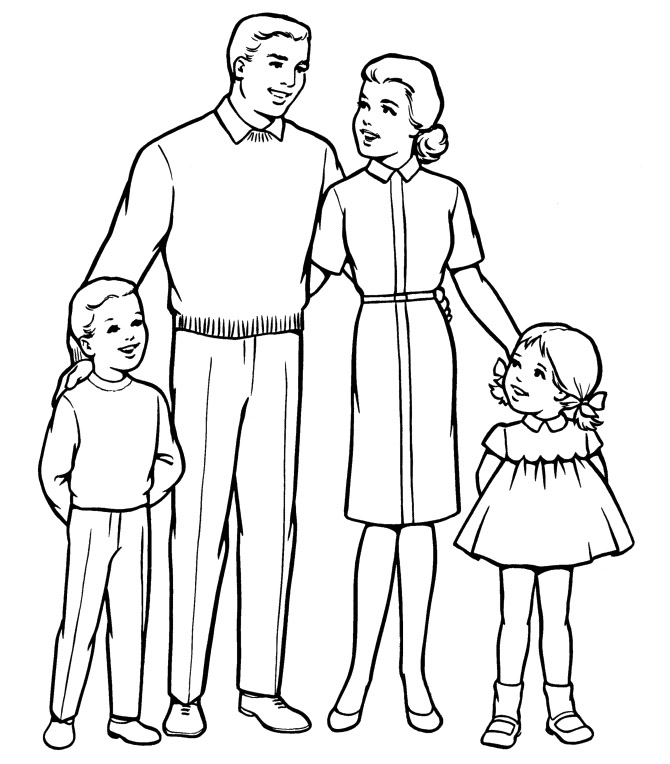 